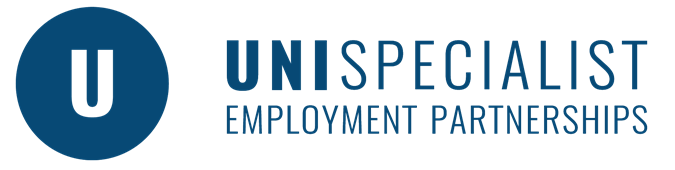 USEP ResourcesEmployersEmployersSTEPS NDCO website webinarsSetting up for success: how JobAccess supports graduates with disability to transition into employmenthttps://www.stepsndco.com.au/graduate-success/STEPS NDCO website webinarsEvening masterclass: MyPlus – Connecting students with disability to employers who value talenthttps://www.stepsndco.com.au/evening-masterclass-myplus-connecting-students-with-disability-to-employers-who-value-talent/Engaging StudentsEngaging StudentsGradAustralia disability graduate resourceLearn how to navigate job applications and interviews when you experience disability The value of disability in the workplaceSelf-awareness: your greatest assetWorkplace adjustments: what are they?Employment support for people with disabilityWill you support me? Spotting inclusive employersDisclosure of disability: the pros and consDisability rights in the workplaceDisability in the workplace: overcoming difficulties and building resiliencehttps://gradaustralia.com.au/disabilityGradConnectionGradConnection connects university graduates with employers; resources include:comprehensive job website with facility to apply for positionsblogs with ideas and currency on graduate topicsjob guide with advice on getting started, the recruitment process and discipline-specific informationhttps://au.gradconnection.comThe Big MeetThe Big Meet provides an opportunity to connect with organisations offering a range of graduate employment, voluntary work, gap years, international internships, vacation work, postgraduate education, teaching, travel and overseas opportunities.https://www.thebigmeet.com.au/Helen Cooke webinarsBuilding disability confidence series – targeting university staff; see USEP websiteDisability Confident EmployersDisability Confident EmployersAustralian Network on Disability (AND)AND is a national, membership-based, for-purpose organisation that supports organisations to advance the inclusion of people with disability in all aspects of business.  https://www.and.org.au/AND offers a range of innovative products, training, programs and consultancy services to help improve accessibility and inclusion of people with disability in every facet of business.Positive Action towards Career Engagement (PACE) Mentoring connects jobseekers with disability to mentors from leading Australian businesses. AND’s Stepping Into program is a paid internship scheme that matches talented university students with disability with roles in leading Australian businesses. For students, it is a chance to gain vital work experience during study. For businesses, it is a talent pipeline that helps cultivate an inclusive and diverse workplace culture. GradConnection disability programsGradConnection highlights graduate positions specifically for graduates with disability.https://au.gradconnection.com/disability-programs/JobAccess National Disability Recruitment Coordinator (NDRC)NDRC is designed to help larger employers access the skills and talents of people with disability. It works to develop workplace policies and practices that accommodate people with disability. As well as providing a comprehensive job vacancy service, the NDRC conducts workplace training and employer seminars on disability awareness.https://www.jobaccess.gov.au/employers/about-national-disability-recruitment-coordinatorAustralian Disability Clearinghouse on Education and Training (ADCET)ADCET’s mission is to contribute to the improvement of the educational experiences and to the successful outcomes for students with disability in post-secondary education.https://www.adcet.edu.au/